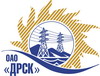 Открытое Акционерное Общество«Дальневосточная распределительная сетевая  компания»ПРОТОКОЛрассмотрения заявокПРЕДМЕТ ЗАКУПКИ:Открытый запрос предложений на право заключения Договора на выполнение работ:  Закупка 1557 «Монтаж структурированной кабельной системы в здании управления ЮЯЭС, г. Алдан в т.ч. ПИР» для нужд филиала «Южно-Якутские электрические сети».Закупка проводится согласно ГКПЗ 2014г. раздела  2.2.1 «Услуги ТПиР»  № 1557  на основании указания ОАО «ДРСК» от  17.07.2014 г. № 175.Плановая стоимость закупки:  4 600 000,00  руб. без учета НДСФорма голосования членов Закупочной комиссии: очно-заочная.ПРИСУТСТВОВАЛИ: ___ членов постоянно действующей Закупочной комиссии 2-го уровня.ВОПРОСЫ, ВЫНОСИМЫЕ НА РАССМОТРЕНИЕ ЗАКУПОЧНОЙ КОМИССИИ: О признании предложения соответствующим условиям закупкиО предварительной ранжировке предложенийО проведении переторжкиВОПРОС 2 «О признании предложений соответствующими условиям закупки»ОТМЕТИЛИ:Предложения ООО "Системные решения" г. Благовещенск, ул. Театральная, 57, ООО «Инфорком»  г. Владивосток, ул. Комсомольская, 3  признаются удовлетворяющим по существу условиям закупки. Предлагается принять данные предложения к дальнейшему рассмотрению.ВОПРОС 2 «О предварительной ранжировке предложений»ОТМЕТИЛИ:В соответствии с требованиями и условиями, предусмотренными извещением о закупке и Закупочной документацией, предлагается предварительно ранжировать предложения следующим образом:ВОПРОС 3  «О проведении переторжки»ОТМЕТИЛИ:Учитывая результаты экспертизы предложений Участников закупки, Закупочная комиссия полагает целесообразным проведение переторжки. РЕШИЛИ:Признать предложения ООО "Системные решения" г. Благовещенск, ул. Театральная, 57, ООО «Инфорком»  г. Владивосток, ул. Комсомольская, 3   соответствующими условиям закупки.Утвердить предварительную ранжировку предложений Участников:1 место: ООО «Инфорком»  г. Владивосток, ул. Комсомольская, 32 место: ООО "Системные решения" г. Благовещенск, ул. Театральная, 57Провести переторжку.Пригласить к участию в переторжке участников ООО "Системные решения" г. Благовещенск, ул. Театральная, 57, ООО «Инфорком»  г. Владивосток, ул. Комсомольская, 3   Определить форму переторжки: заочная.Назначить переторжку на 08.09.2014 в 09:00 час. (благовещенского времени).Место проведения переторжки: ОАО «ДРСК» Благовещенск ул. Шевченко 28, каб. 244 Техническому секретарю Закупочной комиссии уведомить участников, приглашенных к участию в переторжке о принятом комиссией решении.№ 441/УТПиР-Р               город  Благовещенск«04» сентября  2014Наименование участниковцена  руб. без НДСМесто в предварительной ранжировкеНеценовая предпочтительность (в баллах на балльной шкалеот 3до 5)ООО «Инфорком» г. Владивосток, ул. Комсомольская, 34 160 480,0013,00ООО "Системные решения" г. Благовещенск, ул. Театральная, 574 592 502,1323,00Ответственный секретарь Закупочной комиссии 2 уровня ОАО «ДРСК»____________________О.А. МоторинаТехнический секретарь Закупочной комиссии 2 уровня ОАО «ДРСК»____________________Е.Ю. Коврижкина